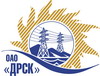 Открытое акционерное общество«Дальневосточная распределительная сетевая  компания»Протокол заседания Закупочной комиссии по вскрытию поступивших на открытый запрос цен конвертовг. БлаговещенскПРЕДМЕТ ЗАКУПКИ:Закупка 116 раздел 5.2. «Батареи аккумуляторные автомобильные» для нужд филиала ОАО «ДРСК» «Амурские электрические сети».Основание для проведения закупки (ГКПЗ и/или реквизиты решения ЦЗК): ГКПЗ 2013 г.Планируемая стоимость закупки в соответствии с ГКПЗ или решением ЦЗК: 815 859,00 руб.;Информация о результатах вскрытия конвертов:В адрес Организатора закупки поступили заявки на участие: 6.Вскрытие конвертов было осуществлено членами Закупочной комиссии.Дата и время начала процедуры вскрытия конвертов с заявками на участие в закупке: 10:00 (время благовещенское) 16.12.2013 г.Место проведения процедуры вскрытия: ОАО «ДРСК» г. Благовещенск, ул. Шевченко 28, каб. 244.В конвертах обнаружены заявки следующих Участников закупки:РЕШИЛИ:Утвердить протокол заседания Закупочной комиссии по вскрытию поступивших на открытый запрос предложений конвертов.Ответственный секретарь Закупочной комиссии 2 уровня	Моторина О.А.Технический секретарь Закупочной комиссии 2 уровня	Д.С. Бражников№ _______/МЭ.12.2013№Наименование претендента на участие в конкурсе и его адресОбщая цена заявки на участие в конкурсе (рублей без учета НДС)Условия«Батареи аккумуляторные автомобильные» для нужд филиала ОАО «ДРСК» «Амурские электрические сети»«Батареи аккумуляторные автомобильные» для нужд филиала ОАО «ДРСК» «Амурские электрические сети»«Батареи аккумуляторные автомобильные» для нужд филиала ОАО «ДРСК» «Амурские электрические сети»«Батареи аккумуляторные автомобильные» для нужд филиала ОАО «ДРСК» «Амурские электрические сети»1ООО "СибЭлемент" (г. Ленинск-Кузнецкий, Кемеровская обл.)524 208,82Условия оплаты: отсрочка платежа до 16.04.2014 г.Срок поставки:Окончание: февраль .2014.Гарантийный срок:  12 месяцев.2ООО "Аллтек" (г. Челябинск)614 247,46Условия оплаты: согласно условий заказчикаСрок поставки:Начало: 01.03.2014.Окончание: 03.03.2014.Гарантийный срок:  12 месяцев с момента ввода в эксплуатацию.3ООО "Мир аккумуляторов" (г. Хабаровск) 405 208,47Условия оплаты: отсрочка 100 % платежа до 16.04.2014 Срок поставки:Окончание: до 03.03.2014 г.Гарантийный срок:  24 месяца.4ООО "Трасса" (г. Хабаровск) 505 963,98Условия оплаты: отсрочка платежа до 03.03.2014 г. Срок поставки:Окончание: до 03.03.2014 г.Гарантийный срок:  не менее 36 месяцев с момента ввода в эксплуатацию.5ООО "Росэксим-М" (г. Тында)599 067,80Условия оплаты: до 16.04.2014.Срок поставки:Начало: в течение 15 дней с момента заключения договора.Окончание: до 03.03.2014 г.Гарантийный срок:  12 месяцев.6ООО "Автобаза" (г. Благовещенск)378 417,80Условия оплаты: отсрочка платежа до 16.04.2014.Срок поставки:Начало: 20.01.2013.Окончание: до 03.03.2014 г.Гарантийный срок:  36 месяцев.